Policz poszczególne figury geometryczne.                                                                                                              Których figur jest najmniej ?                                                                                                                                         Których jest najwięcej ? 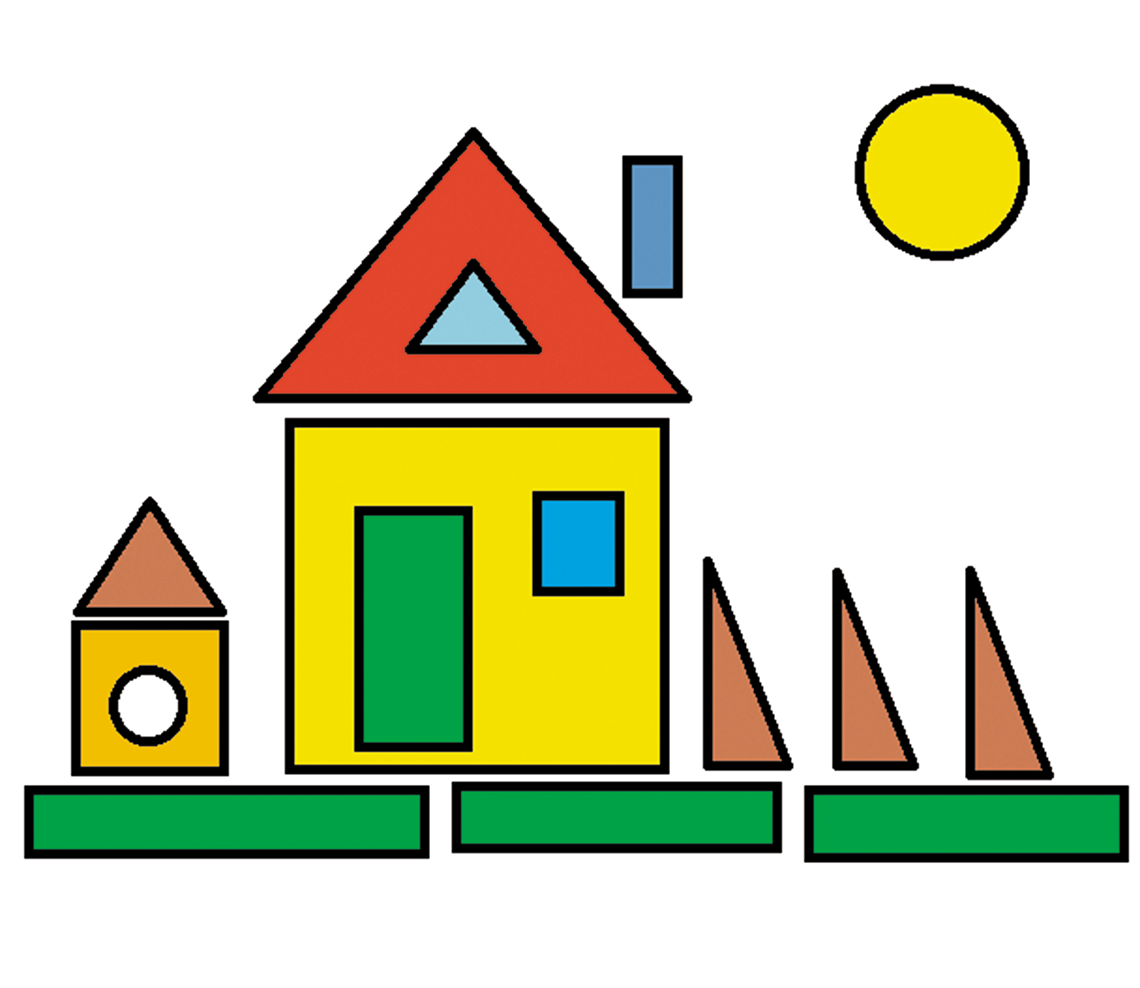 Możecie do pomocy posłużyć  się                                                                                                                  liczmanami (kredki , wykałaczki itp.)